Hoofdstuk 2: Lichtmicroscopie	Microscopie Voordelen lichtmicroscopieLicht is niet destructiefVersatiel = zeer bewegelijk of veranderlijk Te combineren met fluorescente probes of eiwitten om celbeweging, dynamiek, en interacties te visualiseren Probe = klein stuke DNA of RNA waarmee o.b.v zijn nucleotide samenstelling d.m.v. hybridisatie een specifiek DNA of RNA fragment herkent wordt. “real time” en “high-throughput” analyses mogelijk Hoewel meestal 2D, 3D analyse is mogelijk Nadelen lichtmicroscopie Resolutie beperkt door golflengte van het licht Oplossing: gebruik elektronen Elektronen microscopieVisualiseren van intracellulaire organellen en structuren Visualiseren van macromoleculaire complexen Nagenoeg atomaire resolutie3D analyses mogelijk Resolverend vermogen Vermogen om 2 objecten van elkaar te kunnen onderscheiden Condensor lens focusseert parallelle lichtbundel op preparaat.Instellen van Köhler illuminatie: max resolutie en contrast Eindvergroting(oog) = Vobj . Vtussenoptiek . VoccEindvergroting(camera) = Vobj . Vtussenoptiek . VoccEindvergroting(afdruk) = Vobj . Vtussenoptiek . Vcamera . Vfoto Resolutie = scheidend vermogen 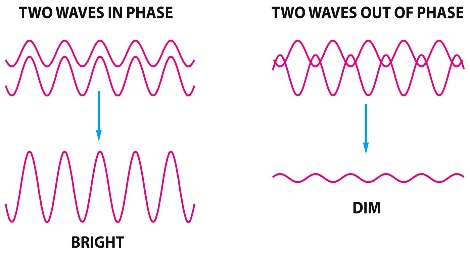 Resolutie beperkt door golflengte van het licht 0,4 micrometer (violet) – 0,7 micrometer (rood)Beperkt ? Licht vormt geen perfect recht pad: door interferentie van lichtgolven krijgt men optische diffractie Interactie van licht met object/specimen verandert de fase-relaties van de lichtgolven wat complexe patronen veroorzaakt Numerische Apertuur (NA)    Diffractiebeeld      onscherp Numerische Apertuur: maat voor de wijdte van “pupil” van microscoop relatief t.o.v. de afstand tot het object: hoe wijder de “pupil”, hoe beter het zicht 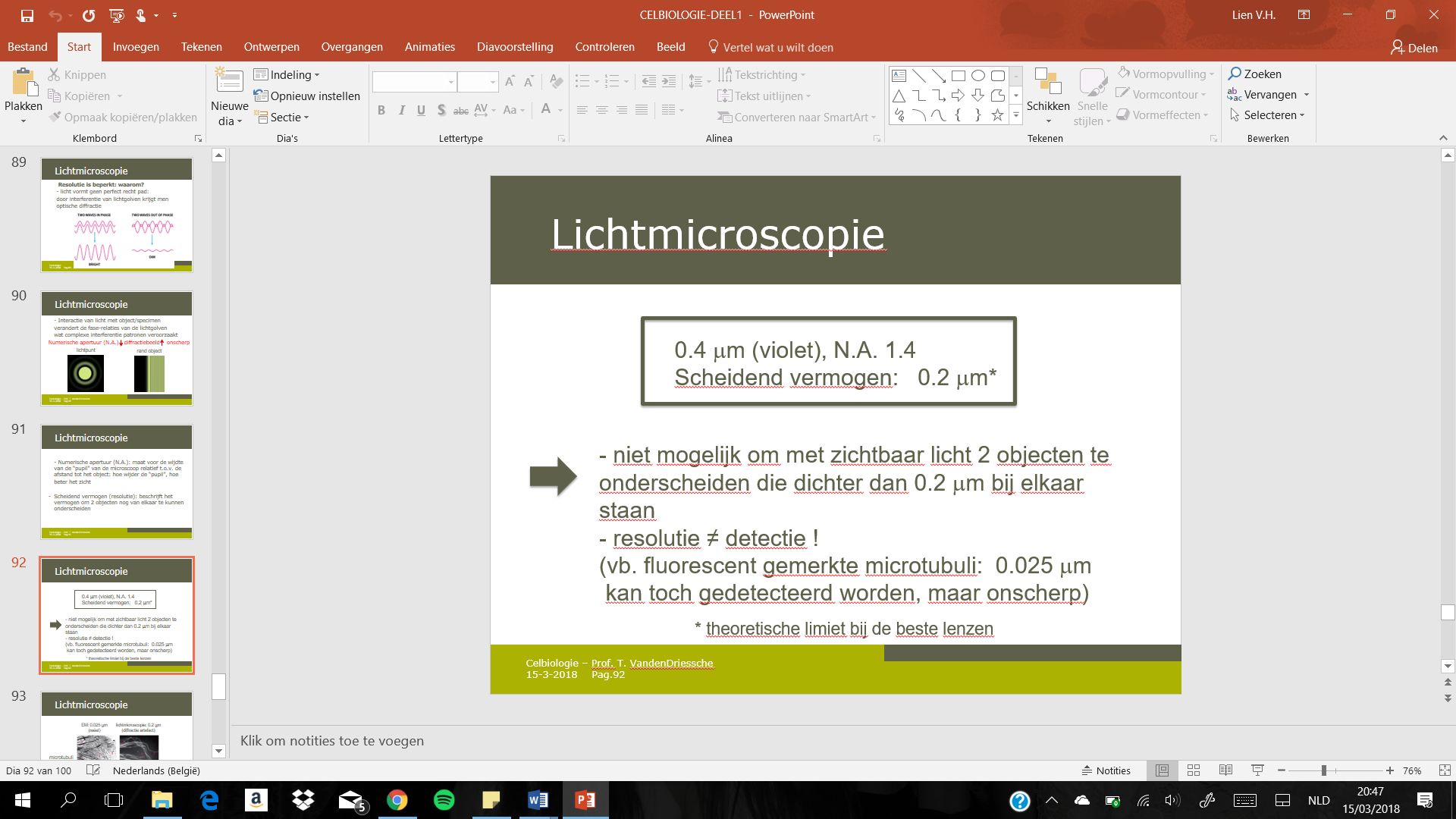 Scheidend vermogen (resolutie): beschrijft het vermogen om 2 objecten van elkaar te kunnen onderscheiden Resolutie = (lambda) / n . sinθPunten van de hoek staan dichter bij elkaar.  rechts 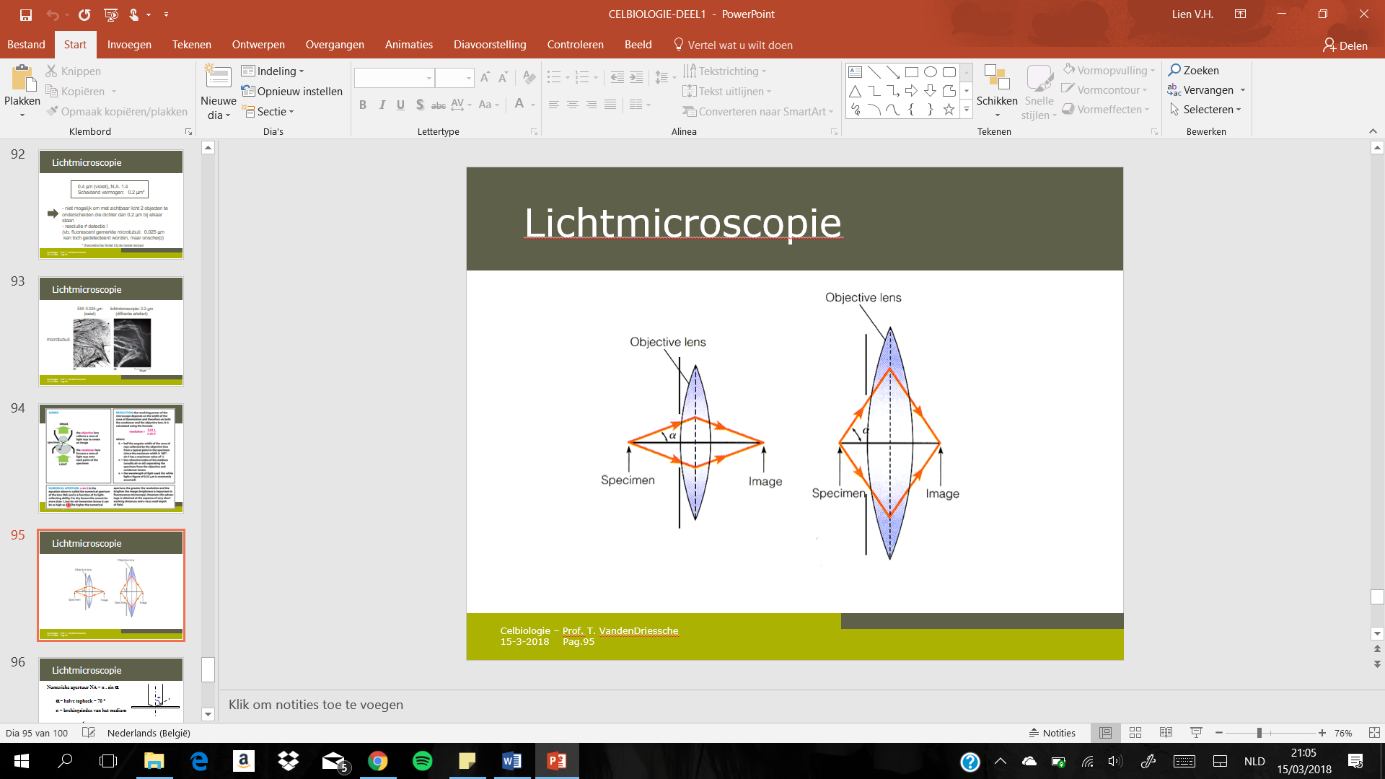 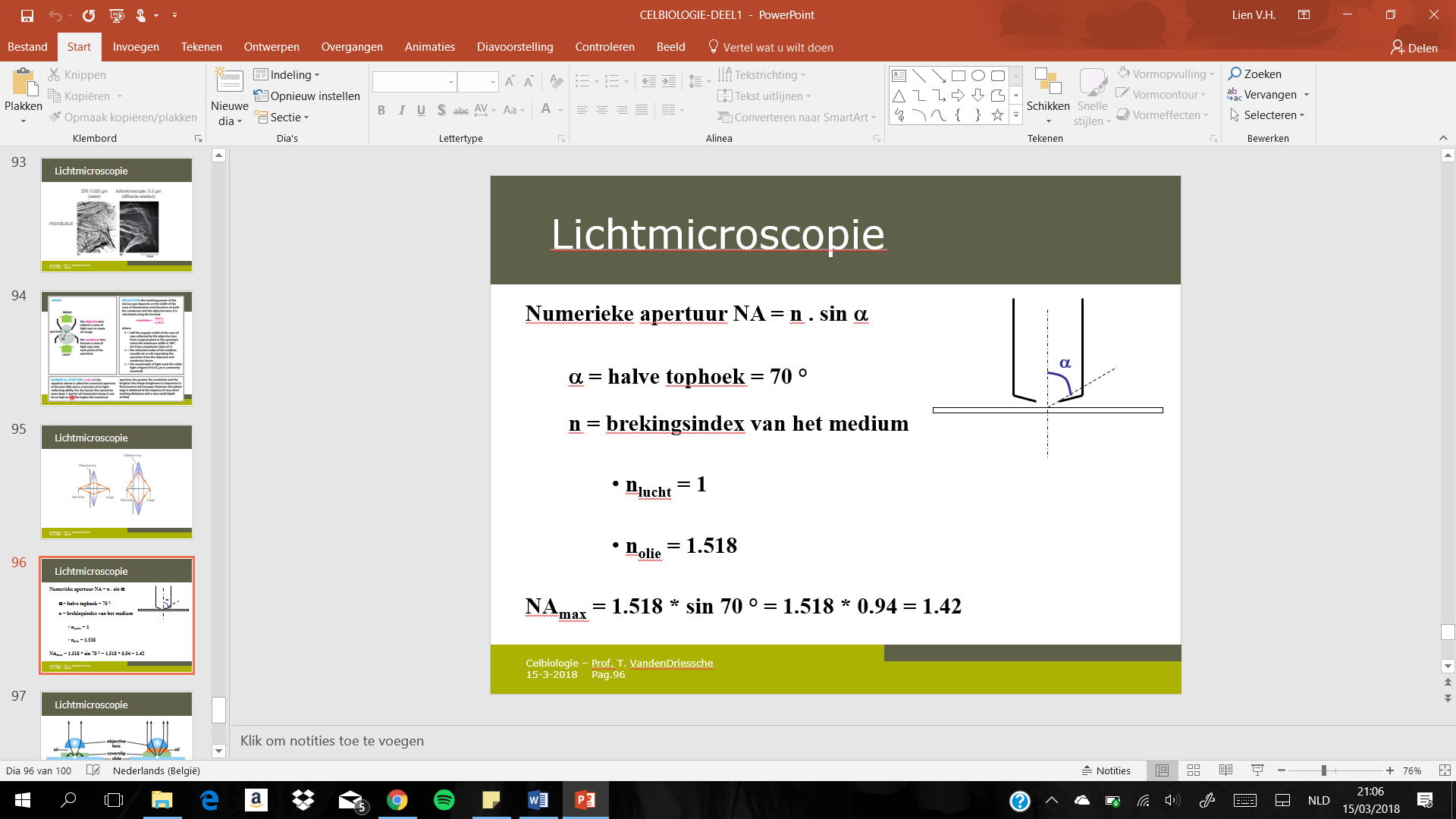 Zelfde brekingsindex (n) glals/olie: licht wordt niet weerkaatst dus de lichtkegel die het objectief bereikt is veel wijder: verbeterd scheidend vermogen Bekomen van contrastKleuring: absorbeert sommige golflengte en laat andere golflengte door  gekleurd beeld cel zichtbaard met normale microscoop Donker-veld microscopie: zijdelings illuminatie waardoor enkel verstrooide (scatter) lichtstralen de microscoop lenzen binnentreden = normale microscoop + donkerveldcondensor Fase verschuiving: lichtgolven veranderen door passage doorheen dikkere en/of densere delen van specimen  interferentie-effecten die men zichtbaar kan maken door fase-contrast of differentiële interferentie contrast microscopie  verschil in fase = verschil in amplitude door het interferentie-concept Licht komt op specimen  golf verandert  fase verandert  amplitude verandert  fase-contrast micro Polarisatiemicroscopie Lichtgolf verschilt van oriëntatie 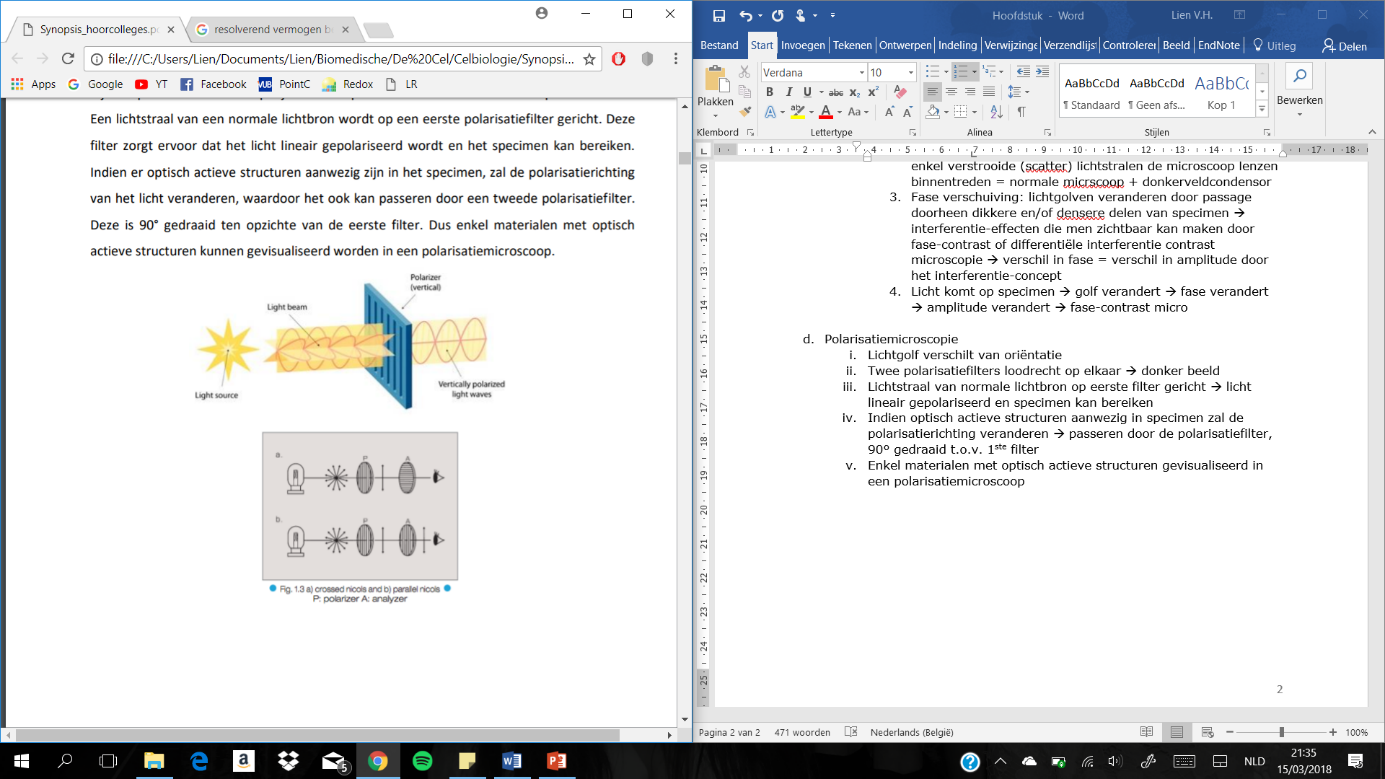 Twee polarisatiefilters loodrecht op elkaar  donker beeldLichtstraal van normale lichtbron op eerste filter gericht  licht lineair gepolariseerd en specimen kan bereiken Indien optisch actieve structuren aanwezig in specimen zal de polarisatierichting veranderen  passeren door de polarisatiefilter, 90° gedraaid t.o.v. 1ste filterEnkel materialen met optisch actieve structuren gevisualiseerd in een polarisatiemicroscoop 1ste filter horizontaal + 2de verticaal (of omgekeerd) = niets zien WeefselsMeestal te dik om individuele cellen waar te nemen door lichtmicroscoop Oplossing: Maken van dunne weefselcoupes Hoe ? Fixatie: immobilisatie, doden en preserveren van cellen en structuren ( formaldehyde, glutaraldehyde: cross-linking aminozuren)Inbedding: extra steun en rigiditeit ( parafinne, hars)Fluorescentie-microscoop Fluorochromen 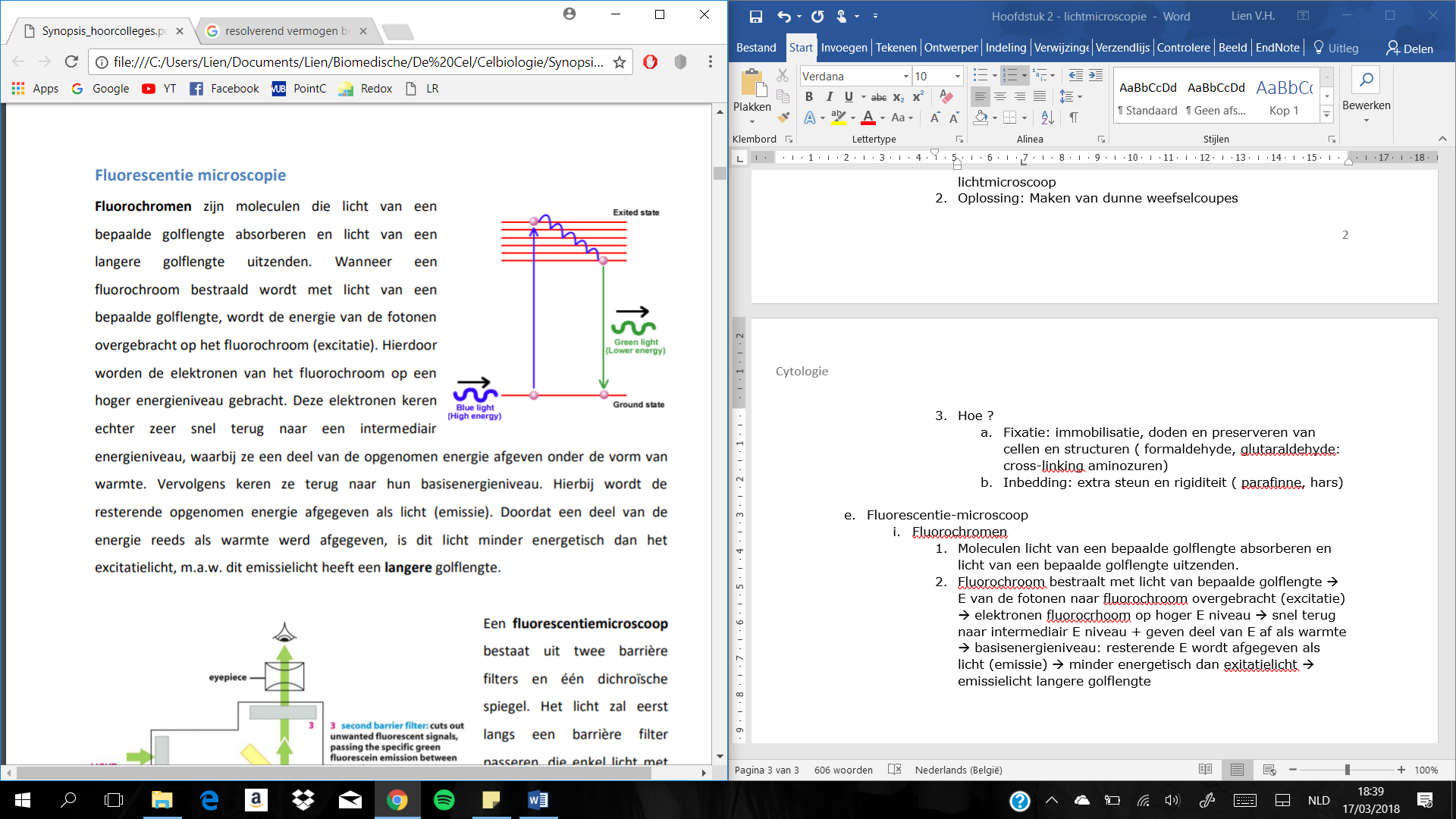 Moleculen licht van een bepaalde golflengte absorberen en licht van een bepaalde golflengte uitzenden. Fluorochroom bestraalt met licht van bepaalde golflengte  E van de fotonen naar fluorochroom overgebracht (excitatie)  elektronen fluorocrhoom op hoger E niveau  snel terug naar intermediair E niveau + geven deel van E af als warmte  basisenergieniveau: resterende E wordt afgegeven als licht (emissie)  minder energetisch dan exitatielicht  emissielicht langere golflengte Microscoop 2 barrière filters + 1 dichroïsche spiegel Licht zal langs barrière filter passeren  enkel licht met excitatie-golflengte doorlaat  weerkaatst door spiegel, laat enkel licht boven bepaalde golflengte door en komt op specimen terecht  Na emissie fluorocrhoom: licht passeert dichroïsche spiegel en 2de barrière filter Laat enkel geëmitteerd licht door, licht van andere golflengtes wordt geëlimineerdFluorochromenFluoresceïne (groen)Rhodamine (rood)DAPI (DNA probe) (blauw) Fluorescente eiwitten 	GFP (groen) DsRed (rood)Fluorochromen + antilichamen Ab + FITC (groen)Ab + Texas red (rood)DAPI (DNA probe) Organische fluorochromen Instabiel (fading)Excitatie enkel bij specifieke golflengteWeinig voordelen, maar goedkoper  vaker gebruikt  kostenbaatanalyse Bv: Alexa 488 (groen)Anorganische fluorochromenMeer stabiel Breder excitatie spectrum Quantum dots = nanopartikels van halfgeleiders Cadmium selenide met hydrofiele coating om wateroplosbaarheid te bevorderen Kunnen gekoppeld worden aan eiwit-probesProbes bepalen specificiteit en binding op bepaald doel-eiwit Emissie gedurende weken: ideaal voor “cell lineage tracking” Excitatie door “blauw” licht (breed spectrum) en grootte van quantum dot is evenredig met λemissieBv: Quantum dot-streptavidin (red) Directe immunofluorescentie We hebben een anitgen A, en een primair antilichaam met een merken aangebonden. Het antilichaam bindt aan het gen. Er is geen tussenkomst (hulp) van een andere merker (secundaire). 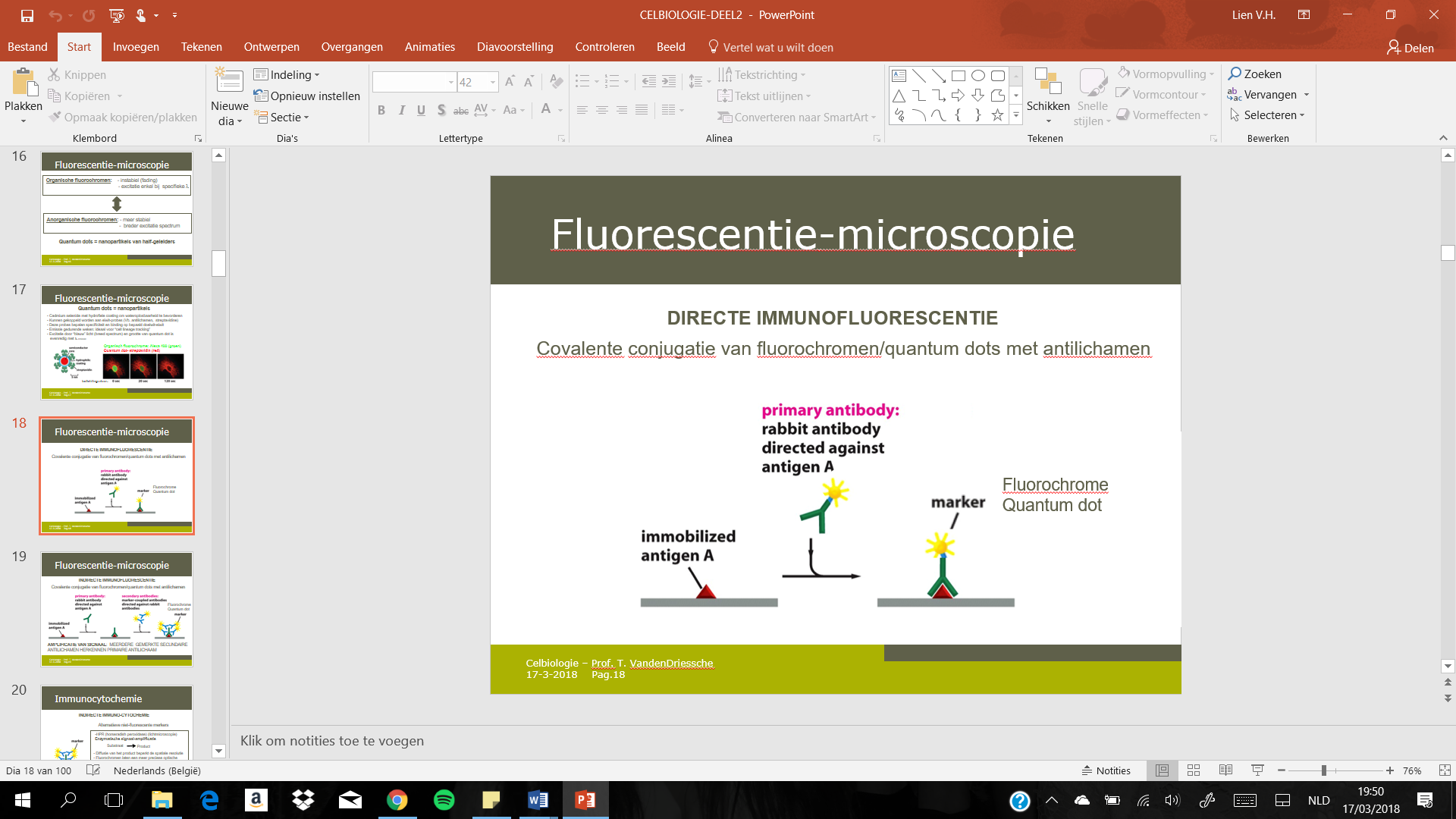  Indirecte immunofluorescentie We hebben een anitgen A. We hebben een primair antilichaam dat bindt aan het antigen. Aan het primaire binden verschillende secundaire antigenen die ook een merker bevatten. 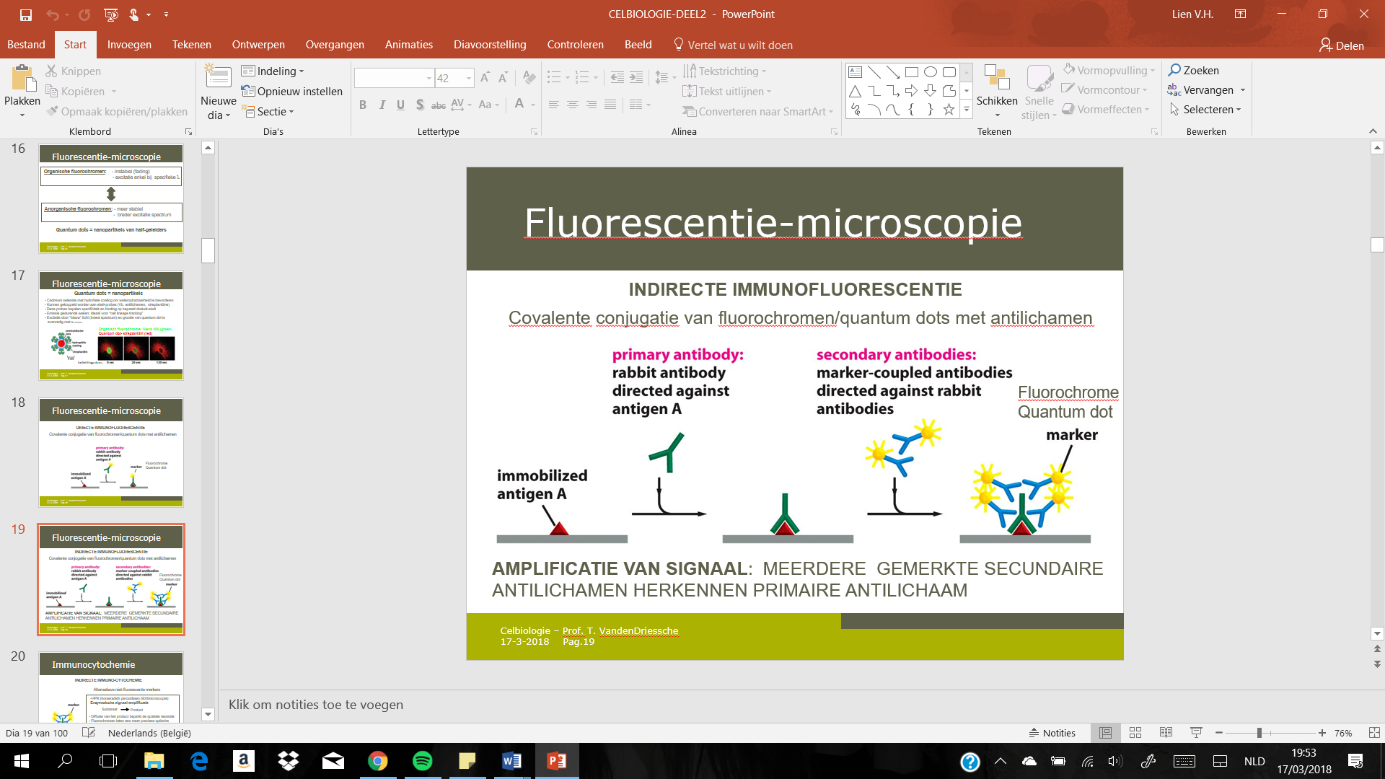 Alternatiee niet-fluorescente merkersHPR (horseradish peroxidase) (lichtmicroscoop)  Enzymatische signaal-amplificatie Substraat  product Diffusie van het product beperkt de spatiale resolutie Fluorochromen laten een meer precieze optische lokalisatie toe Colloïdale goudpartikels (elektronenmicroscoop)  blokkeert binding Polyclonale antilichamen Isolatie anti-serumHeterogeen mengsel antilichamen specifiek voor XGeproduceerd door verschillende B cell clonesAntilichamen herkennen verschillende epitopen op antigen X Niet zuiver: kan aspecifieke binding of backgroud problemen geven B-cellen maken antilichamen Monoclonale antilichamen Antigen in muisB lymfocyten (antilichaam)B-cel isoleren dat antilichaam aanmaakt. B-cellen sterven in cultuur  onsterfelijke maken  celfusie met kankercel = onsterfelijk  B-cel + tumorcel = B cel tumoren Hybrydomatie: 2 aparte cellen versmolten tot 1 artificiële manier Niet gefusioneerde B-cellen sterven 2-kernige cellen (hydrokarions) Voeg stof in medium toe zodat enkel de hydrokarions overblijven.Zie slide 22-24 voor schemaGeproduceerd door 2 B-cell cloneAntilichamen herkent enkele epitoop op antigen X Zuiver: beperkt aspecifieke binding of backgroundAccesibiteit van epitoop kan herkenning door monoclonaal antilichaam beïnvloeden Afhankelijk van specimen preparatie (fixatie, SDS) Antilichaam Heeft 4 polypeptide ketens: 2 identieke zware ketens en 2 identieke lichte ketens 2 anitgen bindingsplaatsen zijn identiek gevormd door N-terminal regio van de 4 ketens  Zware ketens vormen staart, hinge region van antilichaam 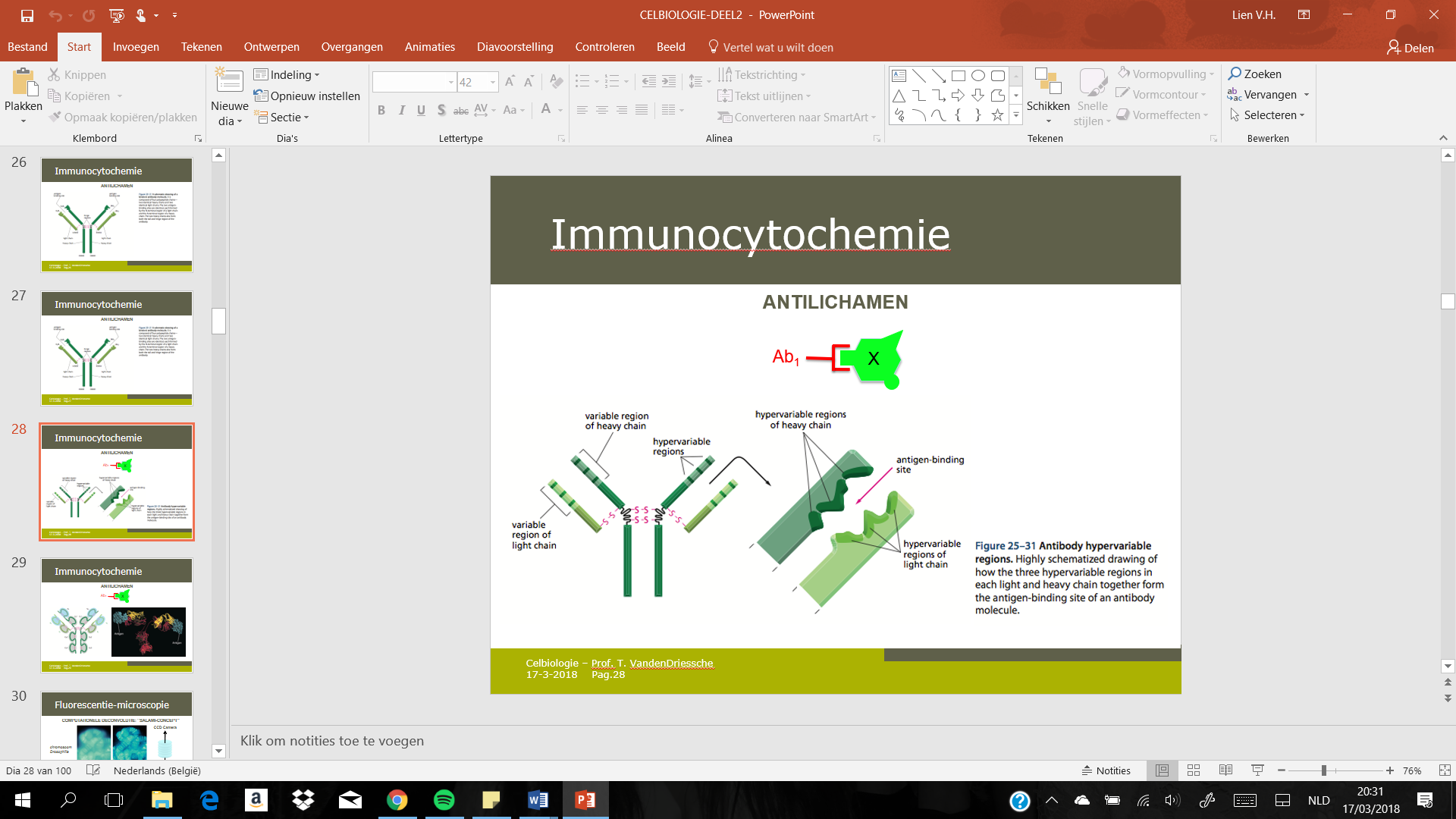 Zwavelbruggen om structuur te analyseren Mensen dubbele keten Lama’s en kamelen hebben geen dubbele keten Kan dieper penetreren dan een klassiek  bepaalde enzymen uitschakelen in actieve site van enzymen Computationele deconvolutie: SALAMI-CONCEPT Koppelt schijfjes van beelden vaneen CCD-camera naast elkaar op een 3D beeld te verkrijgen 3D beeld: computatuonele superpositie van optische secties van eenzelfde focaal vlak op verschillende dieptes Confocale laser scanning microscoop (CLSM) Vrom van fluorescentiemicroscoop Laserlicht met een welbepaalde golflengte passeert via een kleine opening (pinhole) + selectief gefocusseerd op een gewenste locatie en diepte van specimen  het uitgezonde monochromatische fluorescente licht heeft een langere golflengte  in 2de pinhole gefocusseerd en vervolgens opgevangen door detector 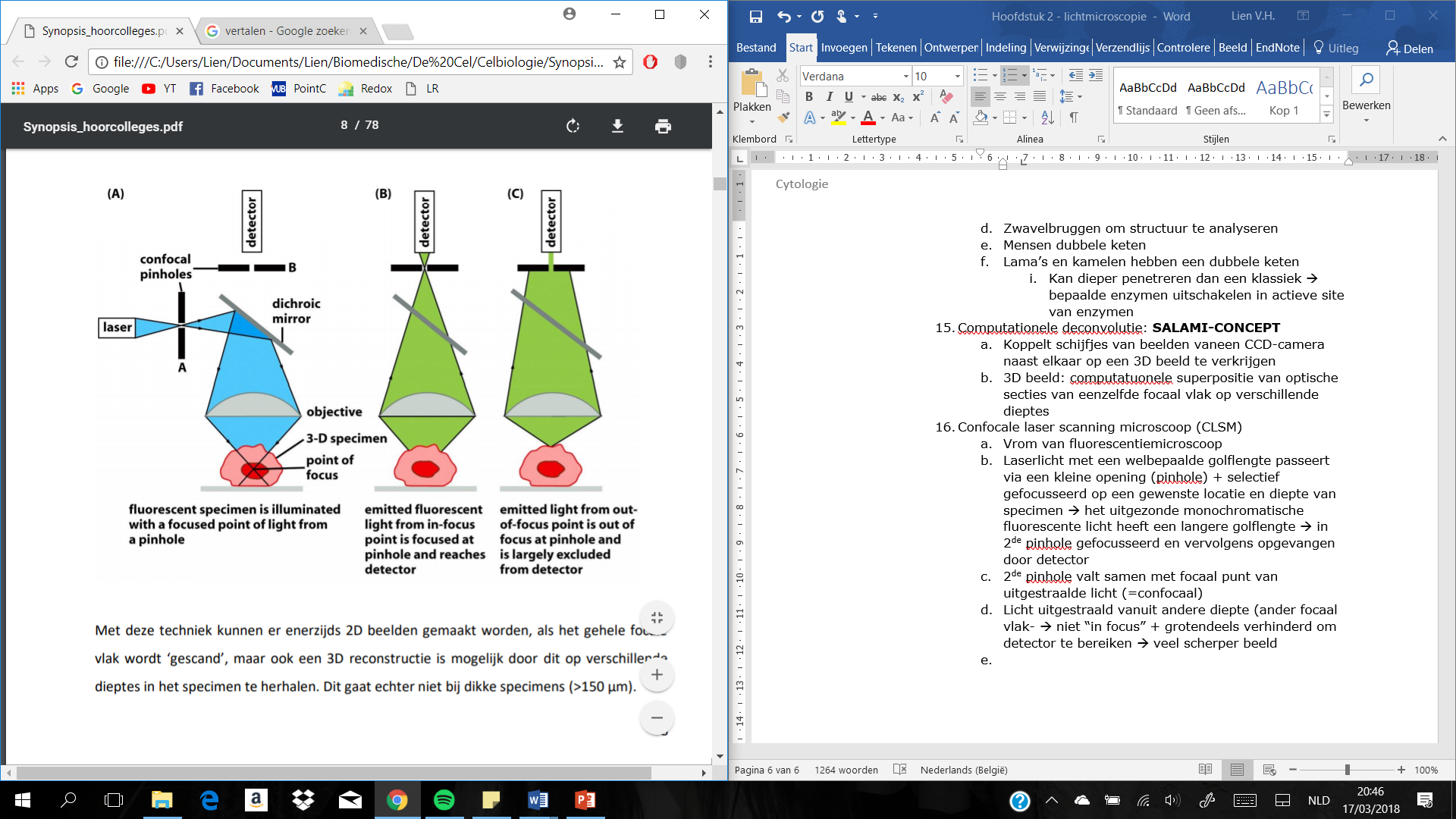 2de pinhole valt samen met focaal punt van uitgestraalde licht (=confocaal) Licht uitgestraald vanuit andere diepte (ander focaal vlak-  niet “in focus” + grotendeels verhinderd om detector te bereiken  veel scherper beeld 2D en 3D mogelijk  hele focale vlak wordt gescand 3D  op verschillende dieptes in specimen te herhalen Niet bij dikke specimens (nadeel)Multi-foton laser confocal micrscope 2)photon excited fluorescence (TPEF) microscopy Gebruik gemaakt van laserlicht dat excitatiegolflengte heeft die 2x groter is dan excitatiegolflengte van fluorocrhoom  λ = 2 . λexcitatie 2 excitatie fotons afkomstig van laser combineren om fluorocrhoom te exciteren die vervolgens fluorescent licht emitteertAlleen in zeer klein volume in focale vlak van specimen komen de excitatie fotonen dicht genoeg bij elkaar om te interfereren en fluorochromen te exciteren  de clue Voordelen 2 excitatiefotonen dicht bijeen komen  interfereren en samen fluorocrhoom exciteren  fluorescent licht emitteren  fluorescentie vermindert in functie van 1/z2 (z = axiale afstand tot het focaal punt)  fluorescentielicht bijna uitsluitend in confocaal valk + fluorescentie boven/onder dit vlak Rood excitatielicht  diep penetrerend vermogen (400 micrometer)  dikkere structureren beter bekeken  minder energetisch  minders schadelijk voor levende cellen  Fluorescente eiwitten als merker Visualiseren cellulaire componenten van levende cellen en organismen In vivo labelling door genetische manipulatie van levende cellen en organismen i.p.v. exogene administratie van fluorescentie merkers GFP-TAGGING Levende cellen bestuderen Laat in vivo tracking toe Niet alle fusies zijn functioneel: moet gevalideerd worden Mutant GFP proteins Excitatie en emissie spectrum chromoforen hangt af van moleculaire omgevingDoor evolutie en selectie  GFP varianten bekomen worden met mutatie  interactie van chromofoor met lucht beïnvloedt Fluorescence Resonance Energy Transfer (FRET) Imaging Gebruikt voor: visualisatie eiwit-eiwit interacties Twee verschillende eiwitten gefuseerd met verschillend fluorescent eiwit Emissiespectrum van ene fluorescerende eiwit overlapt met excitatiespectrum van 2de eiwit  geëmitteerde licht 1ste eiwit benut om 2de eiwit te exciteren Beide eiwitten interageren en zeer dicht bij elkaar komen  energie van geabsorbeerde licht getransfereerd worden van ene naar het andere  licht van langere golflengte geëmitteerd worden dan wanneer er geen eiwitinteractie is  Laser fotoactivatie: temporale en spatiale controle 	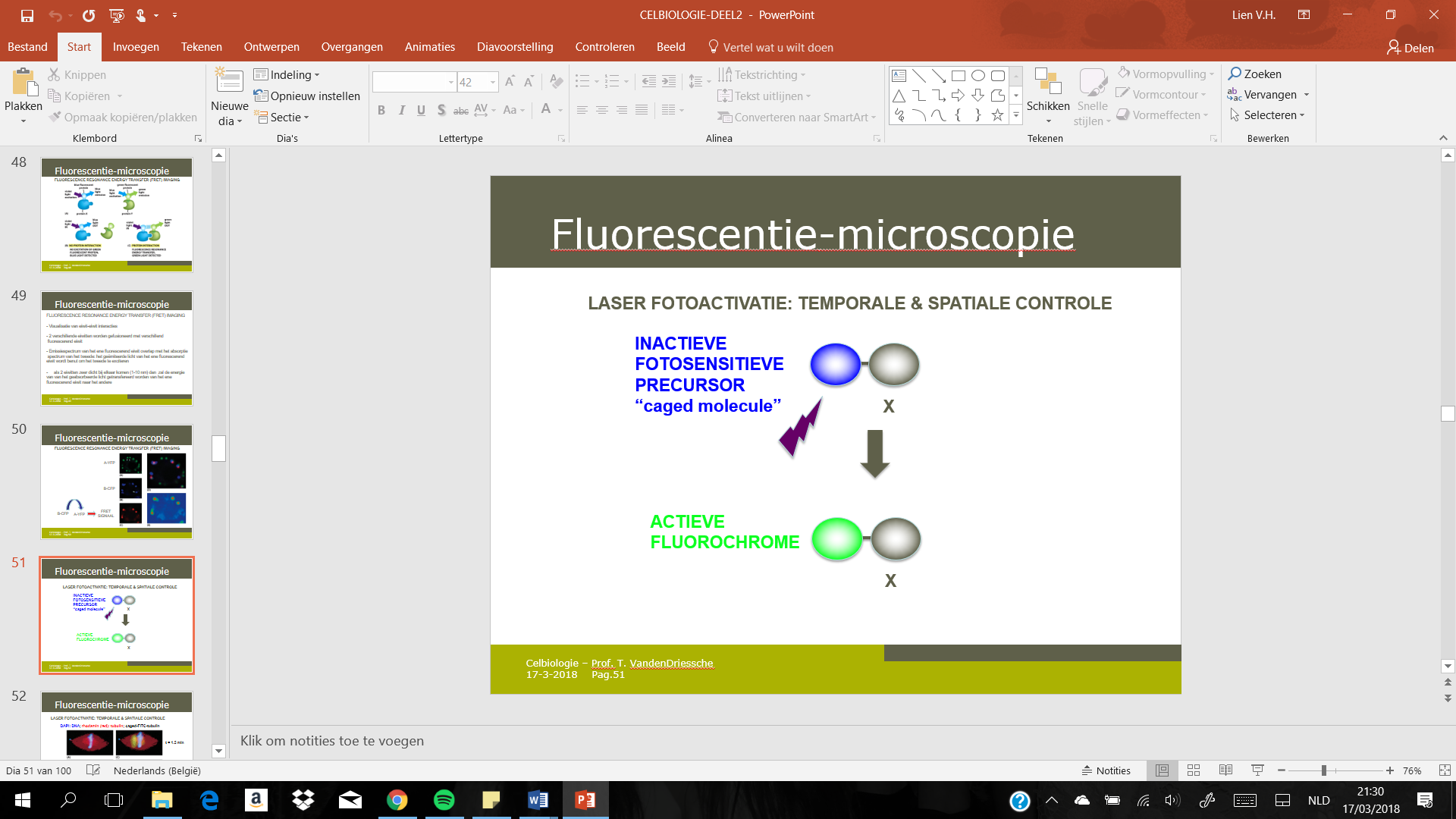 Fluorescence Recovery After PhotobleachingSpecimen lang belicht  fluorescentie weg  bleaching Na een tijdje terug  mRNA terug Bekijk slide 56Membraaneiwitten gelabeld met fluorescente markers In kleine regio gebleached door lasers Na verloop van tijd neemt fluorescentie weer toe in dit gebied  gebleached moleculen diffunderen vanuit deze regio en ongelbeachtie moleculen komen in de plaatsIntroductie van substanties in cellen Genetische cel manipulatie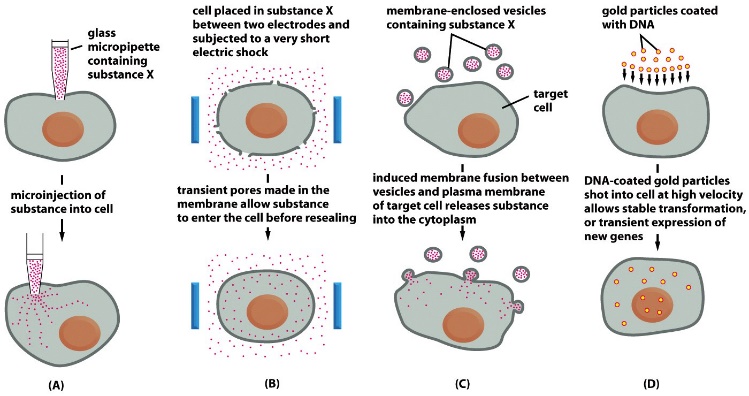 Micropipet bevat substantie x  injectie  substantie x in cel Cel geplaatst in substantie x tussen twee elektrodes en blootgesteld aan kleine elektrische schok  poriën gemaakt in membraan  substantie in de cel Membraan ingesloten vesikel bevatten substantie x  Fusie tussen vesikel en plasmamembraan  substantie x komt in cytoplasma terechtGoude partikels met DNA  DNA gevulde goude partikels in cel met hoge snelheid  stabiele transformatie   Optical tweezers Licht van laser  gefocusseerd in een kegel d.m.v. microscoop oefent kleine krachten uit  partikels met hoge brekingsindex in buurt van brandpunt kunnen overlappen Kan worden gebruikt om kleine partikels te verplaatsen ook cellen en organellen Atomic force microscopie (AFM)Molecule uittrekken Cantilever met een scherpe tip (probe)  scant oppervlakte van specimen 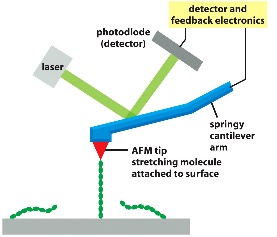 Silicone of silicone nitride met een gebogen uiteinde Uiteinde dicht gebracht bij het oppervlakte  kracht tussen uiteinde en sample lead  deflectie van cantilever Autoradiografie Incorporatie van 3H-thumidine in DNA van delende cellen: visualisatie door autoradiografiePreparaat overdekt met fotografische emulsie (donker)Radioactiviteit vervalt en zend hierbij straling uit waardoor zilverdepositie de locatie van het isotoop weerspiegelt Isotoop aan molecule is radioactief  immuno-genisto kleuringVoor- en nadelen Voordelen Visualiseren van intracellulaire organellen en structuren Visualiseren van macromeleculaire complexen Nagenoeg atomaire resolutie 3D analyses mogelijk NadelenNiet geschikt voor levende cellen, “real-time” of high troughput (geen H20 : vacuüm tube) Complexe specimen preparatie Groter risico voor artefacten Transmissie elektronenmicroscoop (TEM)Elektronen bundels afgebroken door lenzen  elektronen bundel juiste plaats specimen geabsorbeerd 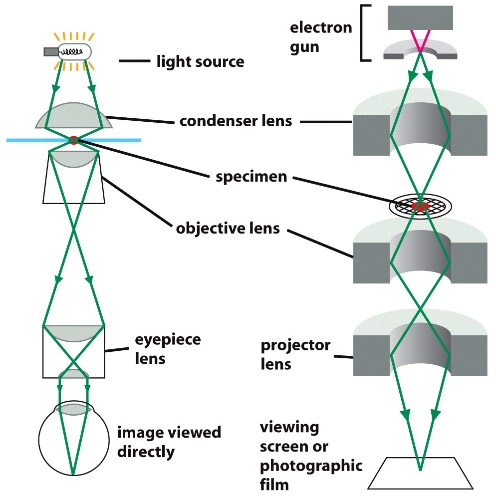 Elektronen komen uit kathode: daarna versnelling onder hogere hoogspanning λ = h/(m.v) h = constante van Planckm = elektron  9,11 . 10-28g of 6,625 . 10-34 J.s V groter  lambda kleiner  resolutie hoger VacuümOm absorptie van elektronen te belettenLenzen Modulatie van EM veldFluorescerend schermZwart-wit beeldDigitaal beeld of foto Resolutie Correctie van aberraties moeilijkerKleine N.A. Enkel centrum van EM lenzen kan benut worden Inherente beperkingen van preparaten, radiatie schade, enzElektronen microscoop Coupes Fixatie  Dehydratatie  inbedding Glutaraldehyde  cross-linking peptides Osmium tetroxide  stabilisatie membranen en eiwitten Bekijk slide 68 Ultramicrotoom Elektronen: beperkt penetratie-vermogen ultra-dunne coupes vereistTe dik  niet op tijd waar ze moeten zijn  penetratie tijd is te dik Impregnatie met zware metalen-zouten: contrast Mechanisme Antigen aan fluorchroom  gaat niet  antilichaam koppelen aan iets condens 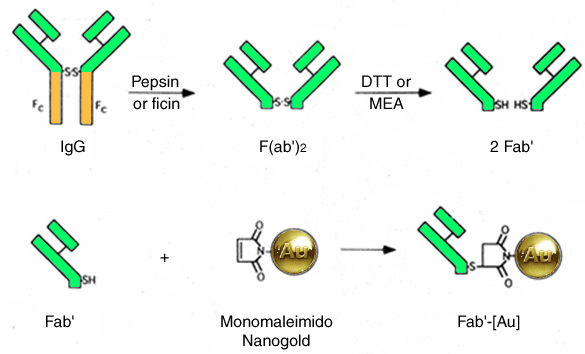 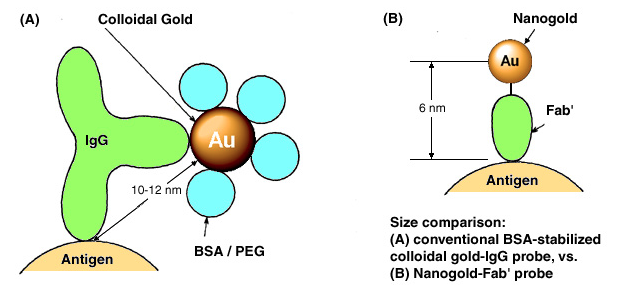 Nanogoud- Fab’ probes: verbeterde penetratie Interpretatie van 2D informatie kan misleidend zijn  3D reconstructie Metal-shadowing: 3D effect 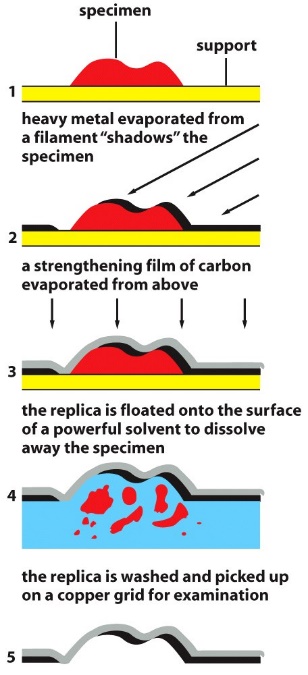 Hevig metaal verdampt door gloeidraad  “schaduwt” specimen Een versterkende laag koolstof komt van boven afReplica wordt in een oplossing gedaan  specimen ontbinden Replica gewassen en opgenomen uit een koper raster om te onderzoeken Negatieve kleuring + zware metaal zouten  negatief beeldCryo-EM + “single particle reconstruction” Signaal/ruis ratio: ongunstig om details te zien Hogere dosis: meer schade/verstoring – minder betrouwbaar Oplossing: integratie/combinatie van multiple beelden en digitale reconstructie van “gemiddeld” beeld EM-tomografie Specimen in verschillende oriëntatie bekijken 3D informatie digitaal verwerkbaar3D model Tomogram: hoe meer stamples, hoe beter je beeld“Single partikel reconstructie + moleculair model fitting” X-stralendiffractie: 3D structuur; maar vergt kristallisatie Te grote en-of variabele structuren bemoeilijkt kristallisatie EM: geen kristallisatie nodigAan de hand van gekende hogere resolutie structuur van subeenheid (bekomen via X-diffractie) en de lagere resolutie structuur bekomen via EM kan men door “model fitting” hoge resolutie 3D EM structuren bekomen Scanning elektronen microscoop (SEM) / 3D beeld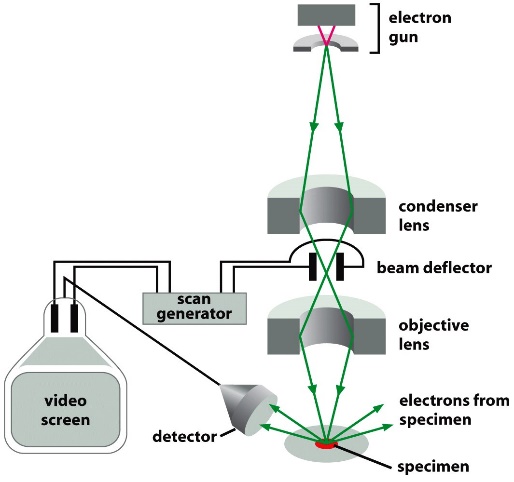 Opvallende elektronenbundel / vacuüm tube Spanningsverschil kathode-anode 20’000 V Condensorlens convergeert elektronen-stralen tussen deflectorplaten, waarna stralen opnieuw divergeren Wisselende spanning: bewegende elektronenbundel: x-y spanningConvergentie door objectiefPrimaire (1°) reflecterende elektronen + secundaire (2°) elektronen losgeslagen vanuit het specimen zelf Ook fluorescentie kan worden opgewekt Detectoren detecteren 1° of 2° elektronen of fluorescentieDigitaal 3D beeldNiet geschikt voor levende cellen, “real-time” of high throughput Chemische fixatie Kritisch puntdrogen of vriesdrogen Weefsel bedekt met goudlaag om elektronen af te leiden naar specimenhouder: zo niet  weefsel elektrostatisch opladen en barsten High-resolution SEM: alternatieve elektronen bron Elektronen bundel niet door preparaat  afgeketst op specimen ElektronenbundelEerst geconvergeerd door condensorlens tussen deflectorplaten  stralen daarna gedivergeerd Objectief lens convergeert bundel Verandering spanning deflectorplaten  elektronenbundel afgebogen  preparaat afscannen Reflecterende elektronen opgevangen door detector  vormen een beeld Monoclonale antilichamen Geproduceerd door één B-cel clone Herkennen één epitoop op antigen X  aspecifieke binding van antilichamen beperkt  minder achtergrondkleuring ProductieMuis geïmmuniseerd met antigen X  antilichamen tegen antigen X aanmaken Antilichaam-producerende B-cellen geïsoleerd  B-cellen sterven  onmogelijke grote hoeveelheden antilichaam bekomen B-cellen  “onsterfelijk” te maken Gefuseerd met B-cel tumor cellijn  deelt ongelimiteerd  Ontstaan van heterocaryons  na mitose hybride cellen = hybridoma’sHybridoma’s: specifiek antilihcaam aanmaken + ongelimiteerd delen  na groeien in well in selectief medium ( enkel hybridoma cellen overleven)  supernatant getest op anti-x antilichaam Well antilichaam bevat  alle cellen individueel uitgeplaatIndividuele supernatant getest voor anti-X antilichaam Clones positief  cellen gecultiveerd als continue bron van anti-X antilichamen  1 onsterfelijke hybridoma clone zal 1 monoclonaal antilichaam aanmaken dat bindt op 1 specifiek antigen X Slechts 1 epitoop herkennen  aspecifieke binding of achtergrondkleuring beperken  Verschillend van polyclonale antilichamen = heterogeen mengsel van antilichamen specifiek voor antigen X aangemaakt door verschillende B-cel clones  kunnen verschillende epitopen van 1 antigen herkennen  aspecifieke binding of achtergrondkleuring ontstaan 